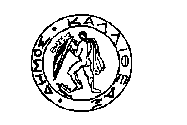 ΕΛΛΗΝΙΚΗ ΔΗΜΟΚΡΑΤΙΑ			               			  	ΚΑΛΛΙΘΕΑ  12-03-2019ΝΟΜΟΣ ΑΤΤΙΚΗΣΔΗΜΟΣ ΚΑΛΛΙΘΕΑΣ			                         				  ΕΠΙΤΡΟΠΗ ΚΛΗΡΩΣΗΣ ΘΡΗΣΚΕΥΤΙΚΩΝ ΕΜΠΟΡΟΠΑΝΗΓΥΡΕΩN  ΔΗΜΟΥ ΚΑΛΛΙΘΕΑΣ			ΠΡΑΚΤΙΚΟ  Νο 1Στην Καλλιθέα σήμερα  Τρίτη 12 Μαρτίου  2019 & ώρα 9:00  π. μ. στην αίθουσα του Δημοτικού Συμβουλίου Καλλιθέας συνήλθαν σε τακτική συνεδρίαση  τα μέλη της ΕΠΙΤΡΟΠΗΣ ΚΛΗΡΩΣΗΣ ΘΡΗΣΚΕΥΤΙΚΩΝ ΕΜΠΟΡΟΠΑΝΗΓΥΡΕΩN ΔΗΜΟΥ ΚΑΛΛΙΘΕΑΣ,  τα οποία ορίστηκαν με την με αριθμό 41/2016 απόφαση του Δημοτικού Συμβουλίου Καλλιθέας,  για να διενεργήσουν  δημόσια κλήρωση για τις θέσεις της  ΘΡΗΣΚΕΥΤΙΚΗΣ  ΕΜΠΟΡΟΠΑΝΗΓΥΡΗΣ  ΕΥΑΓΓΕΛΙΣΜΟΥ ΤΗΣ ΘΕΟΤΙΚΟΥ  2019 ΔΗΜΟΥ ΚΑΛΛΙΘΕΑΣ σύμφωνα με την με αριθμό 41/2016 απόφαση του Δημοτικού Συμβουλίου Καλλιθέας με την οποία εγκρίθηκε ο ΚΑΝΟΝΙΣΜΟΣ ΛΕΙΤΟΥΡΓΙΑΣ ΘΡΗΣΚΕΥΤΙΚΩΝ ΕΜΠΟΡΟΠΑΝΗΓΥΡΕΩN ΔΗΜΟΥ ΚΑΛΛΙΘΕΑΣ.Παρόντες: Καλογερόπουλος Κωνσταντίνος, Αδαμοπούλου Αναστασία & Κόκουλος Κωνσταντίνος.Ως Γραμματείς της Επιτροπής παρευρίσκονται οι: Περαμερίτης Αναστάσιος &  Σκαλιδάκης Ζαχαρίας οι οποίοι ορίστηκαν με την με αριθμό 107/2016 απόφαση του Δημάρχου Καλλιθέας.Το Μέλος της Επιτροπής  Καλογερόπουλος Κωνσταντίνος ανακοίνωσε τους Κανόνες της διαδικασίας  της Κλήρωσης οι οποίοι  έχουν ως εξής  : 			                                                                                                     ΤΑ ΜΕΛΗ                                                                                                                            ΚΑΛΟΓΕΡΟΠΟΥΛΟΣ ΚΩΝΣΤΑΝΤΙΝΟΣ                                                                                                                                  ΑΔΑΜΟΠΟΥΛΟΥ ΑΝΑΣΤΑΣΙΑΟΙ ΓΡΑΜΜΑΤΕΙΣ          							ΚΟΚΟΥΛΟΣ  ΚΩΝΣΤΑΝΤΙΝΟΣΠΕΡΑΜΕΡΙΤΗΣ  ΑΝΑΣΤΑΣΙΟΣΣΚΑΛΙΔΑΚΗΣ ΖΑΧΑΡΙΑΣ												ΚΑΝΟΝΕΣ ΔΙΑΔΙΚΑΣΙΑΣ ΚΛΗΡΩΣΗΣ ΕΥΑΓΓΕΛΙΣΜΟΥ ΤΗΣ ΘΕΟΤΟΚΟΥ 2019Σύνολο θέσεων προς διάθεση : 91Ενδεικτική διάσταση θέσης : 2,00 m * 1,00 m Οι θέσεις 25, 72, 39, 57 & 58 έχουν διάσταση  : 3,00 m * 1.00 mΤα εκκλησιαστικά είδη θα καταλαμβάνουν  7 (επτά)  θέσεις της εμποροπανηγύρεως , την 23, 24, 25, 65,66, 67  & 68, οι οποίες θα χορηγούνται με κλήρωση εκτός των θέσεων που επιλέγουν οι Δημότες-Κάτοικοι. Σε περίπτωση που για τις θέσεις αυτές δεν υπάρχει επαρκής ζήτηση για τα αντίστοιχα προϊόντα οι υπολειπόμενες θέσεις θα διατίθενται στην κλήρωση με τα λοιπά προϊόντα & σύμφωνα με τις  διατάξεις του παρόντος κανονισμού. Οι πωλητές εσωρούχων θα αναπτύσσονται σε θέσεις που βρίσκονται μετά από τις θέσεις 39 μέχρι & 63 και από 69 μέχρι & 96.Στις αιτήσεις που δεν αναγράφονται μέτρα θα χορηγηθούν στον κληρωθέντα δικαιούχο τόσα όσα αντιστοιχούν στην άμεσα διατιθέμενη θέση (2 μέτρα ή 3 μέτρα).Σε όσες αιτήσεις δεν αναγράφεται το είδος  ο αιτών θα συμμετάσχει στην  κλήρωση θεωρώντας  ότι δεν διαθέτει κάποιο από τα απαγορευμένα είδη σύμφωνα με το άρθ. 9 παρ. 2 & 3 του ισχύοντος κανονισμού. Σε κάθε άλλη περίπτωση θα αποκλείεται της συμμετοχής του σύμφωνα με τις σχετικές διατάξεις. Αν κάποιος από τους αιτούντες, παριστάμενος στην διαδικασία κλήρωσης, επιθυμεί να εκφράσει διαφορετική επιθυμία ως προς τα m από τα αναγραφόμενα της αίτησής του, κατά την διαλογή του έχει την δυνατότητα να τροποποιήσει την επιλογή του καταγράφοντας  αυτήν στα πρακτικά της επιτροπής.Χάρτης με τις θέσεις έχει αναρτηθεί στην είσοδο της αίθουσας.Οι κατηγορίες που θα κληρωθούν είναι :i. ΑΜΕΑ - ΠΟΛΥΤΕΚΝΟΙ – ΤΡΙΤΕΚΝΟΙ.ii. ΛΟΙΠΟΙ.iii. ΕΠΑΓΓΕΛΜΑΤΙΕΣ ΠΩΛΗΤΕΣ ΒΙΟΜΗΧΑΝΙΚΩΝ ΕΙΔΩΝ ΛΑΪΚΩΝ ΑΓΟΡΩΝ & ΚΑΤΟΧΟΙ ΠΑΡΑΓΩΓΙΚΗΣ ΑΔΕΙΑΣ ΛΑΪΚΩΝ ΑΓΟΡΩΝ ΜΕ ΑΝΤΙΚΕΙΜΕΝΟ ΕΚΜΕΤΑΛΛΕΥΣΗΣ ΑΝΘΗ , ΦΥΤΑ & ΜΕΤΑΠΟΙΗΜΕΝΑ ΠΡΟΪΟΝΤΑ.Τα ονόματα ανά κατηγορία & οι θέσεις ανά περίπτωση,  θα κληρωθούν  ως εξής :i. Ονόματα ΑΜΕΑ - ΠΟΛΥΤΕΚΝΟΙ – ΤΡΙΤΕΚΝΟΙ  Νο 2  ΚΛΗΡΩΣΗ.ii. Θέσεις ΑΜΕΑ - ΠΟΛΥΤΕΚΝΟΙ – ΤΡΙΤΕΚΝΟΙ  Νο 2  ΚΛΗΡΩΣΗ.iii. Ονόματα ΛΟΙΠΩΝ  Νο 3  ΚΛΗΡΩΣΗ.iv. Ονόματα ΕΠΑΓΓΕΛΜΑΤΙΩΝ ΠΩΛΗΤΩΝ ΒΙΟΜΗΧΑΝΙΚΩΝ ΕΙΔΩΝ ΛΑΪΚΩΝ ΑΓΟΡΩΝ & ΚΑΤΟΧΟΙ ΠΑΡΑΓΩΓΙΚΗΣ ΑΔΕΙΑΣ ΛΑΪΚΩΝ ΑΓΟΡΩΝ ΜΕ ΑΝΤΙΚΕΙΜΕΝΟ ΕΚΜΕΤΑΛΕΥΣΗΣ ΑΝΘΗ , ΦΥΤΑ & ΜΕΤΑΠΟΙΗΜΕΝΑ ΠΡΟΪΟΝΤΑ  Νο 4  ΚΛΗΡΩΣΗ.Ποσοστό μέχρι 20% επί των συνολικά διαθέσιμων θέσεων  διατίθενται σε ΕΠΑΓΓΕΛΜΑΤΙΕΣ ΠΩΛΗΤΕΣ ΒΙΟΜΗΧΑΝΙΚΩΝ ΕΙΔΩΝ ΛΑΪΚΩΝ ΑΓΟΡΩΝ & ΚΑΤΟΧΟΥΣ ΠΑΡΑΓΩΓΙΚΗΣ ΑΔΕΙΑΣ ΛΑΪΚΩΝ ΑΓΟΡΩΝ ΜΕ ΑΝΤΙΚΕΙΜΕΝΟ ΕΚΜΕΤΑΛΛΕΥΣΗΣ ΑΝΘΗ , ΦΥΤΑ & ΜΕΤΑΠΟΙΗΜΕΝΑ ΠΡΟΪΟΝΤΑ  , ήτοι : Από το σύνολο των διατιθεμένων θέσεων , 18 (δέκα οκτώ) θέσεις δηλ. οι θέσεις από το 55 μέχρι 62 & από 87 μέχρι 96. Για τις θέσεις Αδειούχων Λαϊκών Αγορών δεν υπήρξαν αιτήματα συμμετοχής για 10  θέσεις & θα διατεθούν  στην κατηγορία των Λοιπών. Άρα στην κατηγορία αυτή θα διατεθούν 8 θέσεις.Ποσοστό μέχρι 15% επί των συνολικά διαθέσιμων θέσεων θα διατεθούν  σε  ΑΜΕΑ με ποσοστό αναπηρίας άνω του 67% και γονέα ή τέκνου αυτού,  πολύτεκνου-τρίτεκνου  &  τέκνων αυτών, ήτοι : 14 θέσεις. Για τις θέσεις Αμέα-Πολύτεκνων-Τρίτεκνων δεν υπήρξαν αιτήματα συμμετοχής για 12  θέσεις & θα διατεθούν  στην κατηγορία των Λοιπών. Άρα στην κατηγορία αυτή θα διατεθούν 2 θέσεις.Στην κατηγορία των ΛΟΙΠΩΝ διατίθενται συνολικά 57 θέσεις (στο αρχικό σύνολο των διατιθέμενων 59 θέσεων προστίθενται 10 θέσεις πωλητών λαϊκών αγορών για τις οποίες δεν υπήρξαν αιτήματα συμμετοχής από πωλητές λαϊκών αγορών, 12 θέσεις Αμέα-Πολύτεκνων-Τρίτεκνων για τις οποίες δεν υπήρξαν αιτήματα συμμετοχής από δικαιούχους της κατηγορίας & αφαιρούνται 24 θέσεις  που δόθηκαν σε Δημότες-Κατοίκους).Η σειρά των κληρώσεων θα είναι :i. ΑΜΕΑ - ΠΟΛΥΤΕΚΝΟΙ – ΤΡΙΤΕΚΝΟΙ.               ii. ΛΟΙΠΟΙ.iii. ΕΠΑΓΓΕΛΜΑΤΙΕΣ ΠΩΛΗΤΕΣ ΒΙΟΜΗΧΑΝΙΚΩΝ ΕΙΔΩΝ ΛΑΪΚΩΝ ΑΓΟΡΩΝ & ΚΑΤΟΧΟΙ ΠΑΡΑΓΩΓΙΚΗΣ  ΑΔΕΙΑΣ ΛΑΪΚΩΝ ΑΓΟΡΩΝ ΜΕ ΑΝΤΙΚΕΙΜΕΝΟ ΕΚΜΕΤΑΛΛΕΥΣΗΣ ΑΝΘΗ , ΦΥΤΑ & ΜΕΤΑΠΟΙΗΜΕΝΑ ΠΡΟΪΟΝΤΑ.iv. ΕΠΙΛΑΧΟΝΤΕΣ.Η κλήρωση αρχίζει με την διάθεση της πρώτης θέσης  δηλ. της θέσης 1.Μετά το πέρας της κλήρωσης της κάθε κατηγορίας θα κληρωθούν όλοι οι εναπομείναντες ως Επιλαχόντες. Μετά το πέρας της κλήρωσης της κατηγορίας των ΑΜΕΑ - ΠΟΛΥΤΕΚΝΩΝ – ΤΡΙΤΕΚΝΩΝ τα ονόματα που δεν θα κληρωθούν θα συμμετάσχουν στην κλήρωση της κατηγορίας των ΛΟΙΠΩΝ.Στην κατηγορία ΑΜΕΑ - ΠΟΛΥΤΕΚΝΟΙ – ΤΡΙΤΕΚΝΟΙ, η θέση του δικαιούχου θα επιλέγεται με την διαδικασία της κλήρωσης.  Με βάση τα ζητούμενα μέτρα από τον κληρωθέντα δικαιούχο θα γίνεται προώθηση ή υποχώρηση των παρακείμενων δικαιούχων, κατά περίπτωση ,προκειμένου να καλύπτονται τα κενά.Σε περίπτωση συστάδας θέσεων με παρεμβολή διαδρόμου ο δικαιούχος θα περιορίζεται στα m που λειτουργικά μπορεί να διατεθούν. Οι κληρωθέντες δικαιούχοι θέσης θα πρέπει να προσέλθουν για να καταβάλουν τα τέλη από τις 14 μέχρι 15 Μαρτίου 2019. Την επομένη της λήξης της προθεσμίας πληρωμής των θέσεων για τους δικαιούχους & μόνο για 1 (μία)  ημέρα , στις 18 Μαρτίου 2019  θα δίνεται η δυνατότητα  εφόσον έχουν προκύψει παρακείμενες κενές θέσεις εκατέρωθεν των θέσεων που ήδη έχουν πληρώσει να αιτηθούν την αγορά αυτών εάν το επιθυμούν. Οι κενές θέσεις θα διατίθενται με σειρά προτεραιότητας πιστοποιούμενης από την κατάθεση στο Πρωτόκολλο του Δήμου σχετικού αιτήματος από την πλευρά των ενδιαφερομένων & καταβολής των αναλογούντων τελών. Στη συνέχεια θα πραγματοποιείται σύμπτυξη των θέσεων με σκοπό την κάλυψη των κενών που μπορεί να έχουν δημιουργηθεί από την μη ζήτηση κάποιων από αυτές. Στην  περίπτωση που κάποιος από τους ήδη αδειούχους δεν επιθυμεί να συμπεριληφθεί σε αυτήν τη διαδικασία έχει την δυνατότητα να το δηλώσει.Μεταξύ της 19ης Μαρτίου & 20ης Μαρτίου 2019 καθημερινά από τις 9:00 π.μ. οι αζήτητες θέσεις θα διατίθενται στους κληρωθέντες επιλαχόντες σύμφωνα με την σειρά κλήρωσης  τους, αφού δηλώσουν την παρουσία τους με κατάθεση σχετικής αιτήσεως που θα χορηγείται από την Υπηρεσία , στο Πρωτόκολλο του Δήμου & καταβάλλουν τα αναλογούντα τέλη.Τα αποτελέσματα της κλήρωσης θα ανακοινωθούν με ανάρτηση στην ιστοσελίδα & στον πίνακα ανακοινώσεων του Δήμου Καλλιθέας.Από την διαλογή των αιτήσεων τα ονόματα που πληρούσαν τις προϋποθέσεις συμμετοχής στην εμποροπανήγυρη, συνολικά 32(τριάντα δύο), είναι αυτά που έχουν αναρτηθεί στην είσοδο της αίθουσας στους εξής πίνακες:                        i. ΑΜΕΑ - ΠΟΛΥΤΕΚΝΟΙ - ΤΡΙΤΕΚΝΟΙ:  1 ii. ΛΟΙΠΟΙ:  17iii. ΛΑΪΚΗ:  2iv. ΔΗΜΟΤΕΣ-ΚΑΤΟΙΚΟΙ:  12Στη συνέχεια ακολούθησε η διαδικασία της Κλήρωσης των  δικαιούχων θέσεων  σύμφωνα  με όσα  περιγράφονται  στους ανωτέρω ΚΑΝΟΝΕΣ ΔΙΑΔΙΚΑΣΙΑΣ ΚΛΗΡΩΣΗΣ ΕΥΑΓΓΕΛΙΣΜΟΥ ΤΗΣ ΘΕΟΤΟΚΟΥ 2019.Τα αποτελέσματα της Κλήρωσης όπως αυτά καταγράφηκαν στα σχετικά έντυπα :ΔΙΑΘΕΣΗ ΘΕΣΕΩΝ  ΕΥΑΓΓΕΛΙΣΜΟΥ ΤΗΣ ΘΕΟΤΟΚΟΥ 2019  Στοιχείο (1).ΜΗΤΡΩΟ ΕΥΑΓΓΕΛΙΣΜΟΥ ΤΗΣ ΘΕΟΤΟΚΟΥ 2019  Στοιχείο (2).ΘΕΣΕΙΣ (ALERT) ΕΥΑΓΓΕΛΙΣΜΟΥ ΤΗΣ ΘΕΟΤΟΚΟΥ 2019  Στοιχείο (3). έχουν ως εξής :Α/Α ΜΗΤΡΩΟΥΑΡ. ΑΙΤΗΣΗΣ ΗΜΕΡΟΜΗΝΙΑ ΟΝΟΜΑΤΕΠΩΝΥΜΟΠΡΟΪΟΝ ΕΥΑΓΓΕΛΙΣΤΡΙΑΣΜΕΤΡΑ ΕΥΑΓΓΕΛΙΣΤΡΙΑΣΘΕΣΕΙΣ ΕΥΑΓΓΕΛΙΣΤΡΙΑΣ 2019ΕΠΙΛΑΧΩΝ ΕΥΑΓΓΕΛΙΣΤΡΙΑΣ 201911088322/02/19 UDDIN FARIDΕΡΓΑΛΕΙΑ8 85,86,87,8821079822/2/2019ALAMGIR MOHAMMADΨΙΛΙΚΑ840,41 3291016/01/19ALSHAHOUD ADEL(ν)ΕΣΩΡΟΥΧΑ-ΚΑΛΤΣΕΣ869,70,714405722/01/19BOGI GEZIM ΥΔΡΑΥΛΙΚΑ-ΡΟΥΧΑ-ΥΠΟΔΗΜΑΤΑ8 37,3851228327/02/19CARKANJI DENADAΡΟΥΧΑ8 89,90,91,926895215/02/19DOGANI ASTRIT (ν)ΕΣΩΡΟΥΧΑ859,60,61,62 7895515/02/19DOGANI PANAJOT(ν)ΡΟΥΧΑ873,74,75,76 8409122/1/2019GJONISHRI JANAQΚΑΛΤΣΕΣ-ΜΠΙΖΟΥ4 8,991088522/02/19LASKAR MD JOHIR UDDINΕΡΓΑΛΕΙΑ815,16 10520229/1/2019LEMEZHI PREKΨΙΛΙΚΑ417,1811309217/01/19RIHA MARILENA-LUMINITAΚΟΣΜΗΜΑΤΑ-ΡΟΥΧΑ4 1012339618/01/19ULLAH AMAN ΕΡΓΑΛΕΙΑ-ΚΑΛΤΣΕΣ844,45,46 13549330/01/19ZHANG ZHULIANΕΙΔΗ ΔΩΡΩΝ4 1,214399222/1/2019ΑΒΕΤΟΒ ΑΛΕΞΑΝΔΡΟΣΠΑΝΤΟΦΛΕΣ4 79,80151228127/02/19ΔΑΜΙΓΟΣ ΦΩΤΙΟΣΠΑΙΔΙΚΑ ΕΝΔΥΜΑΤΑ435,3616215710/01/19ΔΕΛΗΓΙΑΝΝΙΔΟΥ ΠΑΡΘΕΝΟΠΗΚΑΛΤΣΕΣ819,20,21,2217979019/02/19ΚΑΤΣΙΜΙΓΑΣ ΣΤΥΛΙΑΝΟΣΒΙΒΛΙΑ8 11,12,13,1418889915/02/19ΚΑΧΡΙΜΑΝΗΣ ΑΓΓΕΛΟΣΒΙΒΛΙΑ865,66 191066221/02/19ΚΟΙΝΩΝΙΚΗ ΣΥΝΕΤΑΙΡΙΣΤΙΚΗ ΕΠΙΧΕΙΡΗΣΗ ΙΔΕΕΣ ΠΟΛΙΤΙΣΜΟΥΠΑΙΧΝΙΔΙΑ823,24,25(3μέτρα) 201182526/02/19ΚΟΥΜΑΡΤΖΑΚΗ ΣΤΥΛΙΑΝΗΚΑΛΑΜΠΟΚΙΑ-ΜΑΛΛΙ ΓΡΙΑΣ4 42,43211066121/02/19ΜΑΡΚΑΚΗ ΑΙΚΑΤΕΡΙΝΗΚΕΡΑΜΙΚΑ439(3μέτρα)22428923/01/19ΟΙΚΟΝΟΜΟΥ ΑΘΑΝΑΣΙΟΣΕΙΔΗ ΛΑΪΚΗΣ ΤΕΧΝΗΣ4 323347318/01/19ΣΙΝΙΚΙΔΗ ΖΩΗ(ν)ΛΕΥΚΑ ΕΙΔΗ872(3μέτρα)2454303/01/19ΣΟΥΡΑΝΗΣ ΙΩΑΝΝΗΣΑΞΕΣΟΥΑΡ-ΜΠΙΖΟΥ631,32,3325309017/01/19ΤΑΣΣΗΣ ΒΑΓΓΕΛΗΣΕΙΔΗ ΟΙΚΙΑΚΗΣ ΧΡΗΣΗΣ84,5,6,726448124/01/19ΤΕΡΕΣΣΟΝΟΚ ΟΛΕΓΚΓΥΑΛΙΑ-ΚΑΛΤΣΕΣ429,3027997519/02/19ΤΣΑΚΑΣ ΑΛΕΞΑΝΔΡΟΣΕΣΩΡΟΥΧΑ8 93,94,95,9628380421/01/19ΤΣΑΚΟΥΤΗ ΜΑΡΙΑ (ν)ΓΛΥΚΑ-ΛΟΥΚΟΥΜΑΔΕΣ426,27,28291101622/2/2019ΧΑΛΙΜΗ ΜΠΑΡΙΑΜΕΡΟΥΧΑ4 55,56